Online learning provision for young people in S1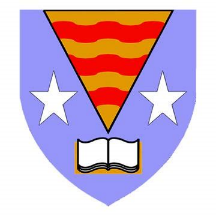 Online learning provision for young people in S2Online learning provision for young people in S3Online learning provision for young people in S4Mathematics advice - All National 5 pupils can use websites such as maths180.com, national5maths.com and by searching ‘DLB Maths’ on Youtube. Your class teacher will detail which areas to focus on in the work they set through the means below.Online learning provision for young people in S5 and S6Mathematics advice - All National 5 pupils can use websites such as maths180.com, national5maths.com and by searching ‘DLB Maths’ on Youtube. Your class teacher will detail which areas to focus on in the work they set through the means below.Online learning provision for ALL young people Subject      areaYear groupClass       teacherContinuing learning through …MathematicsS1Mrs AdamShowMyHomework and mymathsMathematicsS1Mrs HoneShowMyHomework and mymathsMathematicsS1Mrs KnakShowMyHomework and mymathsMathematicsS1Mrs SorleyShowMyHomeworkMathematicsS1Mr MayneShowMyHomework and mymathsMathematicsAll pupils without online All StaffPacks of work have been provided.MathematicsAll S1-S3All StaffSumdog accounts for all S1-S3 pupils are in the process of being set up.  Pupils will be notified of login details in class or through the above means.EnglishS1AllShowMyHomeworkPupils will work on a range of writing tasks, grammar tasks and close readingDramaS1Mr KotsisShowMyHomework A weekly task which reinforces pupil’s knowledge of drama and production skillsScienceS1All StaffGoogle Classroom(login via GLOW)Enterprise     & ITS1 – S3Mrs WalkerMr WrightGoogle Classroom(login via GLOW)Computing ScienceS1 - S6AllGoogle Classroom(login via GLOW)PSE All YearsMr DuncanMiss McEwanMrs Telford Show my Homework for pupils with online access. Pack of materials for pupils without online access.Subject      areaYear groupClass       teacherContinuing learning through …Learning about Scotland S1Mr Paterson ShowMyHomeworkGeographyS1Mr Paterson ShowMyHomework History S1Miss FitzsimonShowMyHomeworkModern Studies S1Mrs RussellShowMyHomeworkMusicS1Mr Griffiths / Mrs HowittShowMyHomeworkArt and DesignS1 - S2Miss Johnstone or Mrs WilsonShowMyHomework All pupils have been issued with an ‘art pack’ which contains 4 weeks worth of lessons. CDTGraphics & EngineeringS1 - S3All StaffTask set via ShowMyHomework.All pupils will be issued with a code and ‘nickname’ to access Autodesk Tinkercad using google chrome browser for graphics and engineering. This is assessed via the software.CDTDesign & Manufacture/PWWS1 - S3All StaffDesign tasks will be communicated via ShowMyHomework, with progression to Microsoft teams.Modern LanguagesS1 – S2Mrs Yates and Ms RuizShowMyHomework(usual links to Quizlet and Linguascope)Packs given to pupils not online.Home EconomicsS1Miss Barrowman Miss McCullyShow My HomeworkVideo tutorials and recipes for practical. Question sheets included.Large booklet covering safety/hygiene / planning and recipes issued on Show My Homework.Subject      areaYear groupClass       teacherContinuing learning through …MathematicsS2Mrs AdamShowMyHomework and mymathsMathematicsS2Mrs HoneGoogle ClassroomMathematicsS2Mrs KnakShowMyHomework and mymathsMathematicsS2Mrs SorleyShowMyHomework and mymathsMathematicsS2 NumeracyMr MayneSumdogMathematicsAll pupils without online All StaffPacks of work have been provided.MathematicsAll S1-S3All StaffSumdog accounts for all S1-S3 pupils are in the process of being set up.  Pupils will be notified of login details in class or through the above means.English S2All StaffShowMyHomework - pupils will work on a range of writing tasks, grammar tasks and close readingDramaS2Mr KotsisShowMyHomework - a weekly task which reinforces pupil’s knowledge of drama and production skillsBiologyS2Mrs Marchbank  Mrs FinlaysonGoogle ClassroomChemistryS2Mr McKenzie Mrs GallagherMr MoirGoogle ClassroomPhysics S2Mrs GrantMr GrantGoogle ClassroomPSE All YearsMr DuncanMiss McEwanMrs Telford Show my Homework for pupils with online access. Pack of materials for pupils without online access.Subject      areaYear groupClass       teacherContinuing learning through …MusicS2DG/MHShowMyHomeworkGeographyS2Miss Logan ShowMyHomework History S2Mrs GilfoyleShowMyHomeworkModern StudiesS2Miss FitzsimonShowMyHomeworkArt and DesignS1 - S2Miss Johnstone or Mrs WilsonShowMyHomework All pupils have been issued with an ‘art pack’ which contains 4 weeks worth of lessons. CDTGraphics & EngineeringS1 - S3All StaffTask set via ShowMyHomework.All pupils will be issued with a code and ‘nickname’ to access Autodesk Tinkercad using google chrome browser for graphics and engineering. This is assessed via the software.CDTDesign & Manufacture/PWWS1 - S3All StaffDesign tasks will be communicated via ShowMyHomework, with progression to Microsoft teams.Modern LanguagesS1 – S2Mrs Yates and Ms RuizShowMyHomework(usual links to Quizlet and Linguascope)Packs given to pupils not online.Home EconomicsS2Miss Barrowman Miss McCullyShow My HomeworkVideo tutorials and recipes for practical. Question sheets included.Large booklet covering safety/hygiene / planning and recipes issued on Show My Homework.PES2/3 Optional PEMr Aitken &Miss SteeleTasks will be placed on Show My Homework for S2/S3 additional PE keeping themselves fit and healthy and literacy tasks where appropriate.   Subject      areaYear groupClass       teacherContinuing learning through …MathematicsS3Mrs AdamShowMyHomework and mymathsMathematicsS3Mrs HoneGoogle ClassroomMathematicsS3Mrs KnakShowMyHomework /Google Classroom and mymathsMathematicsS3Mrs SorleyShowMyHomeworkMathematicsS3Mr MayneShowMyHomework and mymathsMathematicsS3 NumeracyMr MayneSumdogMathematicsAll pupils without online All StaffPacks of work have been provided.MathematicsAll S1 - S3All StaffSumdog accounts for all S1-S3 pupils are in the process of being set up.  Pupils will be notified of login details in class or through the above means.EnglishS3AllShowMyHomeworkPupils will work on a range of writing tasks, grammar tasks and close readingDramaS3Mr KotsisShowMyHomeworkA weekly task which reinforces pupil’s knowledge of drama skills and production skillsBiologyS3Mrs AnsleyMrs Finlayson Mrs Marchbank  Google Classroom ChemistryS3Mr McKenzie Mrs GallagherMr MoirMicrosoft TeamsSubject      areaYear groupClass       teacherContinuing learning through …PhysicsS3Mrs GrantMr GrantGoogle ClassroomPSE All YearsMr DuncanMiss McEwanMrs Telford Show my Homework for pupils with online access. Pack of materials for pupils without online access.Computing ScienceS1 - S6AllGoogle Classroom(login via GLOW)Enterprise & ITS1 - S3Mrs WalkerMr WrightGoogle Classroom(login via GLOW)Geography S3Miss Logan ShowMyHomeworkHistory S3Mr Faunce SmithShowMyHomework Modern Studies S3Mrs Russell ShowMyHomeworkMusicS3Mr Griffiths / Mrs HowittShowMyHomeworkArt and DesignS3Miss Johnstone or Mrs WilsonShowMyHomework Drawing packs have been issued to all pupilsCDTGraphics & EngineeringS1 - S3All StaffTask set via ShowMyHomework.All pupils will be issued with a code and ‘nickname’ to access Autodesk Tinkercad using google chrome browser for graphics and engineering. This is assessed via the software.CDTDesign & Manufacture/PWWS1 - S3All StaffDesign tasks will be communicated via ShowMyHomework, with progression to Microsoft teams.Modern LanguagesS3Mrs Yates and Ms RuizShowMyHomeworkGoogle ClassroomPacks given to pupils not online.Home EconomicsS3Miss Barrowman Miss McCullyShowMyHomework - currently working on sustainability tasks PES2/3 Optional PEMr Aitken &Miss SteeleTasks will be placed on Show My Homework for S2/S3 additional PE keeping themselves fit and healthy and literacy tasks where appropriate.   Subject      areaYear groupClass       teacherContinuing learning through …MathematicsS4Mrs AdamShowMyHomework and Google ClassroomMathematicsS4Mrs HoneGoogle ClassroomMathematicsS4Mrs KnakShowMyHomeworkMathematicsNational 5Mrs KnakShowMyHomework and Google ClassroomMathematicsNational 5 ApplicationsMrs SorleyShowMyHomeworkMathematicsNational 5Mrs SorleyShowMyHomeworkMathematicsS4Mr MayneShowMyHomeworkMathematicsAll pupils without online All staffPacks of work have been provided.All sciencesS4,S5,S6AllGoogle ClassroomPSE All YearsMr DuncanMiss McEwanMrs Telford Show my Homework for pupils with online access.Pack of materials for pupils without online access.Computing ScienceS1 - S6AllGoogle Classroom(login via GLOW)Digital MediaS4 - S6Mrs WalkerGoogle Classroom(login via GLOW)Games DevelopmentS4 - S6Mr WrightGoogle Classroom(login via GLOW)MusicS4Mr Griffiths / Mrs HowittShowMyHomeworkSubject      areaYear groupClass       teacherContinuing learning through …Travel and Tourism Nat 4/5 Miss Logan ShowMyHomework and Glow email History Nat 4/5 Mrs Gilfoyle Mr Faunce Smith ShowMyHomework and Glow email Modern Studies Nat 4/5 Column AMrs Russell Miss Logan ShowMyHomework and Glow email Modern Studies Nat 4/5 Column CMiss Fitzsimon Mrs Gilfoyle ShowMyHomework and Glow email Art and DesignS4National 4National 5Miss Johnstone or Mrs WilsonShowMyHomework evaluations to be completed using the profile posted and emailed in to staffGraphic CommunicationS4 - S5Mr MunroTasks set will be via ShowMyHomeworkDesign and ManufactureS4 - S5Miss ArnottTasks set will be via ShowMyHomeworkPractical WoodworkingS4 - S6Mr SorleyTasks set will be via ShowMyHomeworkModern LanguagesS4 - S6Mrs Yates and Ms RuizGoogle ClassroomMicrosoft TeamsPractical CookeryS4 - S6Miss BarrowmanShow My HomeworkA variety of revision materials/ class work has been posted.Pupils issued with REHIS materials prior to school closure.Materials available online:Green bookletsCosting bookletsPractical skills neededRevision bookletAdvice on accessing SQA materialsPENat 5Mr AitkenAppropriate tasks will be placed on Show my homework. Google classroom has just been set up for class.  NB: SQA Portfolio needs to be completed in school. Subject      areaYear groupClass       teacherContinuing learning through …MathematicsHigherMrs AdamShowMyHomeworkMathematicsHigherMrs HoneShowMyHomeworkMathematicsNational 5Mrs KnakShowMyHomework/Google ClassroomMathematicsNational 5 ApplicationsMrs SorleyShowMyHomeworkMathematicsNational 5Mrs SorleyShowMyHomeworkMathematicsHigherMr MayneShowMyHomework and ScholarMathematicsAdvanced HigherMr MayneShowMyHomework and ScholarMathematicsAll pupils without online accessAll staffPacks of work have been provided.All sciencesS4, S5, S6AllGoogle ClassroomPSE All YearsMr DuncanMiss McEwanMrs Telford Show my Homework for pupils with online access.Pack of materials for pupils without online access.Computing ScienceS1 - S6AllGoogle Classroom(login via GLOW)Digital MediaS4 - S6Mrs WalkerGoogle Classroom(login via GLOW)Games DevelopmentS4 - S6Mr WrightGoogle Classroom(login via GLOW)Subject      areaYear groupClass       teacherContinuing learning through …MusicS5 – S6Mr Griffiths / Mrs HowittShowMyHomeworkGeographyNat 4/5Miss Logan ShowMyHomework and Glow email GeographyHigher Miss Logan ShowMyHomework and Glow email  GeographyAdvanced Higher Mr Paterson Miss Logan ShowMyHomework and Glow email Travel and Tourism Nat 4/5 Miss Logan ShowMyHomework and Glow email History Nat 4/5 Mrs Gilfoyle Mr Faunce Smith ShowMyHomework and Glow email  History Higher Column DMr Faunce Smith ShowMyHomework and Glow email History Higher Column EMrs Gilfoyle ShowMyHomework and Glow email History Advanced Higher Mrs Gilfoyle Mr Faunce Smith ShowMyHomework and Glow email  Modern Studies Nat 4/5 Column AMrs Russell Miss Logan ShowMyHomework and Glow email Modern Studies Nat 4/5 Column CMiss Fitzsimon Mrs Gilfoyle ShowMyHomework and Glow email Modern Studies Higher Column AMiss Fitzsimon ShowMyHomework and Glow email  Modern Studies Higher Mrs Russell Mrs Gilfoyle ShowMyHomework and Glow email Modern Studies Advanced Higher Mrs Russell Miss Fitzsimon ShowMyHomework and Glow emailSociology Higher Soc 1Mrs Russell ShowMyHomework and Glow emailSociology Nat 5/ Higher Soc 2Miss Fitzsimon ShowMyHomework and Glow emailSubject      areaYear groupClass       teacherContinuing learning through …Art and DesignS5 HigherMiss JohnstoneShowMyHomework evaluations to be completed using the profile posted and emailed in to staff. Art and DesignS5 NPAMrs WilsonCommunication via ShowMyHomework Relating to annotation and completion of folio tasks. Art and DesignS5Adv HigherMrs WilsonCommunication via ShowMyHomework Contextual analysis and guidance of folio workGraphic CommunicationS4 - S5Mr MunroTasks set will be via ShowMyHomeworkDesign and ManufactureS4 - S5Miss ArnottTasks set will be via ShowMyHomeworkPractical WoodworkingS4 - S6Mr SorleyTasks set will be via ShowMyHomeworkModern LanguagesS4 - S6Mrs Yates and Ms RuizGoogle ClassroomMicrosoft TeamsPractical CookeryS4 - S6Miss BarrowmanShow My HomeworkA variety of revision materials/ class work has been posted.Pupils issued with REHIS materials prior to school closure.Materials available online:Green bookletsCosting bookletsPractical skills neededRevision bookletAdvice on accessing SQA materialsPractical Cake CraftS5 - S6Miss McCullyShow My HomeworkPast papers, notes and practice exam questionsPEAdvanced HigherMiss SteeleClass already using a Microsoft Teams group. All pupils are already active on this page. Work tasks will be put on this page and responses will be made through the group.Subject      areaYear groupClass       teacherContinuing learning through …PEHigherMiss SteeleClass already using a Microsoft Teams group. All pupils are already active on this page. Work tasks will be put on this page and responses will be made through the group.PENat 5Mr AitkenAppropriate tasks will be placed on Show my homework. Google classroom has just been set up for class.  NB: SQA Portfolio needs to be completed in school. PESports LeaderMr AitkenPupils will complete Learner evidence records with guidance on Show My Homework.Subject      areaYear groupClass       teacherContinuing learning through …PEBGE & Senior phase Core PEMiss Steele  Mr AitkenTasks will be placed on Show My Homework for variety of year groups and levels, surrounding keeping themselves fit and healthy.  